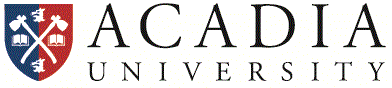 Accessible Learning ServicesRequest for Midterm AccommodationsName___________________________	Acadia ID_______________Requests must be submitted at the beginning of each term in order to ensure accommodations can be arranged.Required InformationConfirmation of your accommodations will be sent via email once arrangements have been made. Only accommodations documented in your assessment will be permitted. All midterms will be written in Rhodes Hall unless otherwise arranged.Date of TestClass TimeCourse # & SectionInstructor Accommodation Required